Bilder av ulike salattyper, uvanlige grønnsaker, frukt, bær og urter til hjelp ved intervjuBilder av ulike salattyper, uvanlige grønnsaker, frukt, bær og urter til hjelp ved intervjuBilder av ulike salattyper, uvanlige grønnsaker, frukt, bær og urter til hjelp ved intervjuBilder av ulike salattyper, uvanlige grønnsaker, frukt, bær og urter til hjelp ved intervjuBilder av ulike salattyper, uvanlige grønnsaker, frukt, bær og urter til hjelp ved intervjuHar du spistJaNeiUsikkerHvor / når / merke / type / butikk                      Issalat - isbergsalat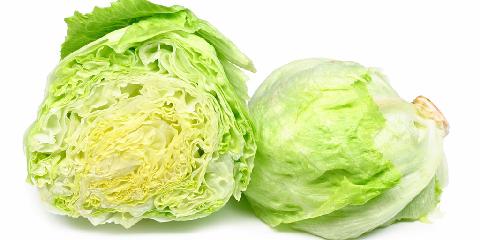 Ruccola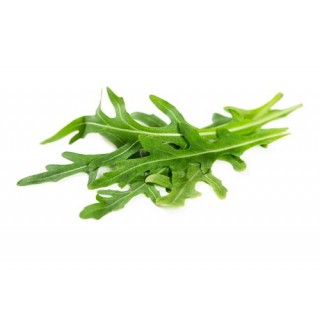 Crispi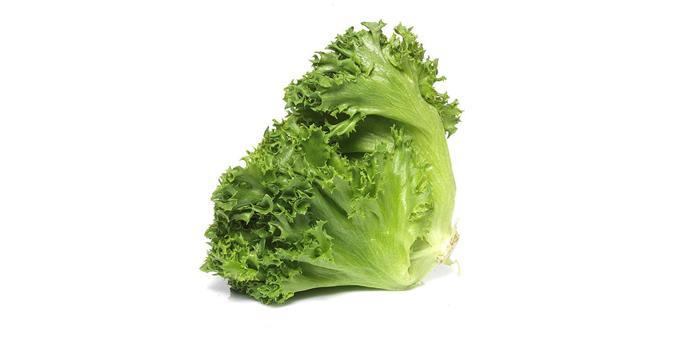 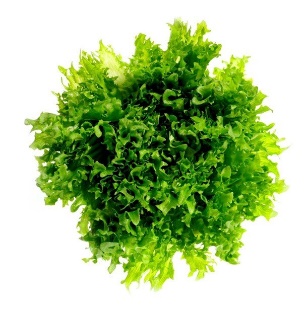 Frisé                                          Rapidsalat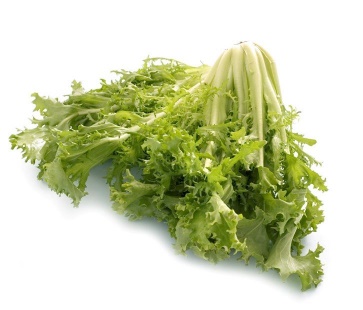 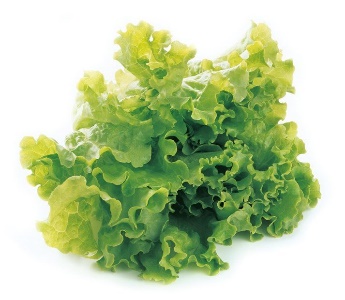 Rød eller grønn lollo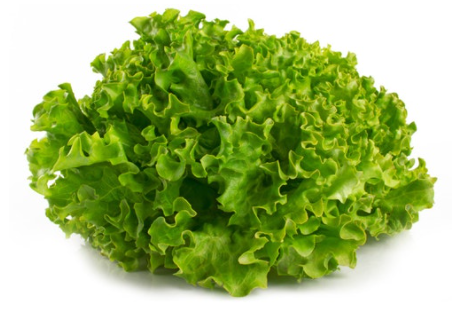 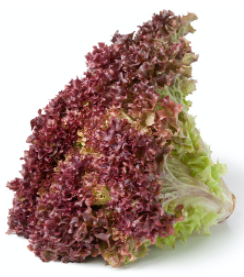 Hjertesalat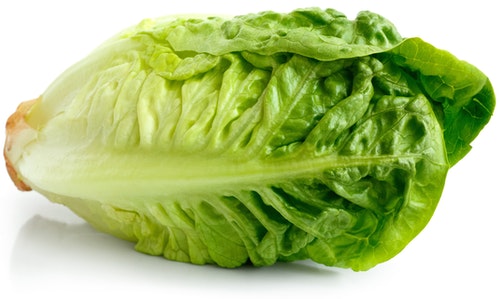 Annen grønn eller rød salat Hodesalat – radicchio rosso - ekblad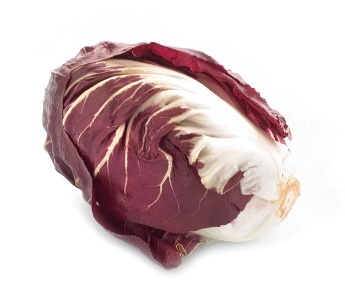 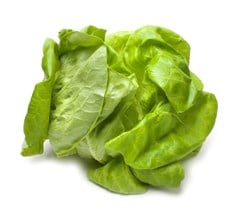 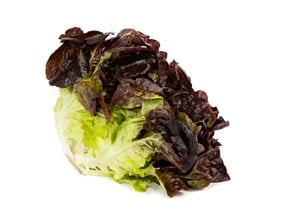 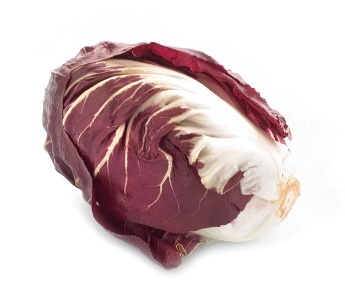 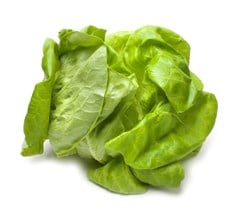 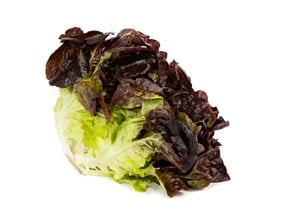 SalatkålKinakål – grønnkål – pak choy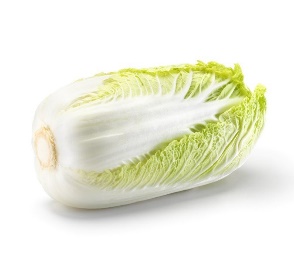 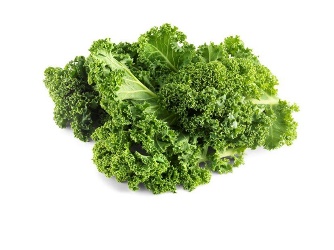 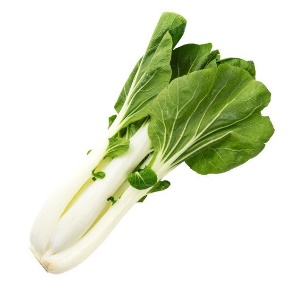 Romanosalat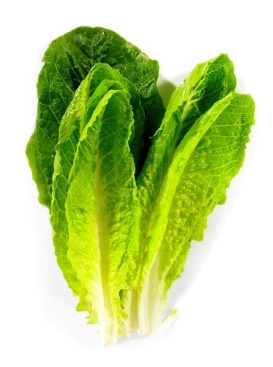 Spinat/babyspinat i pose enkeltvis eller i blanding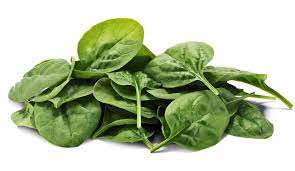 Oppskåret salatblanding i pose, her er noen eksempler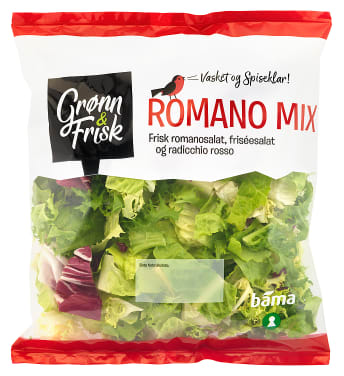 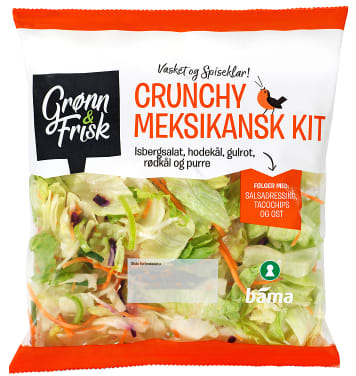 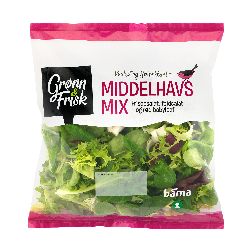 Bladsalat i pose (eksempel, babyleaf og feldsalat)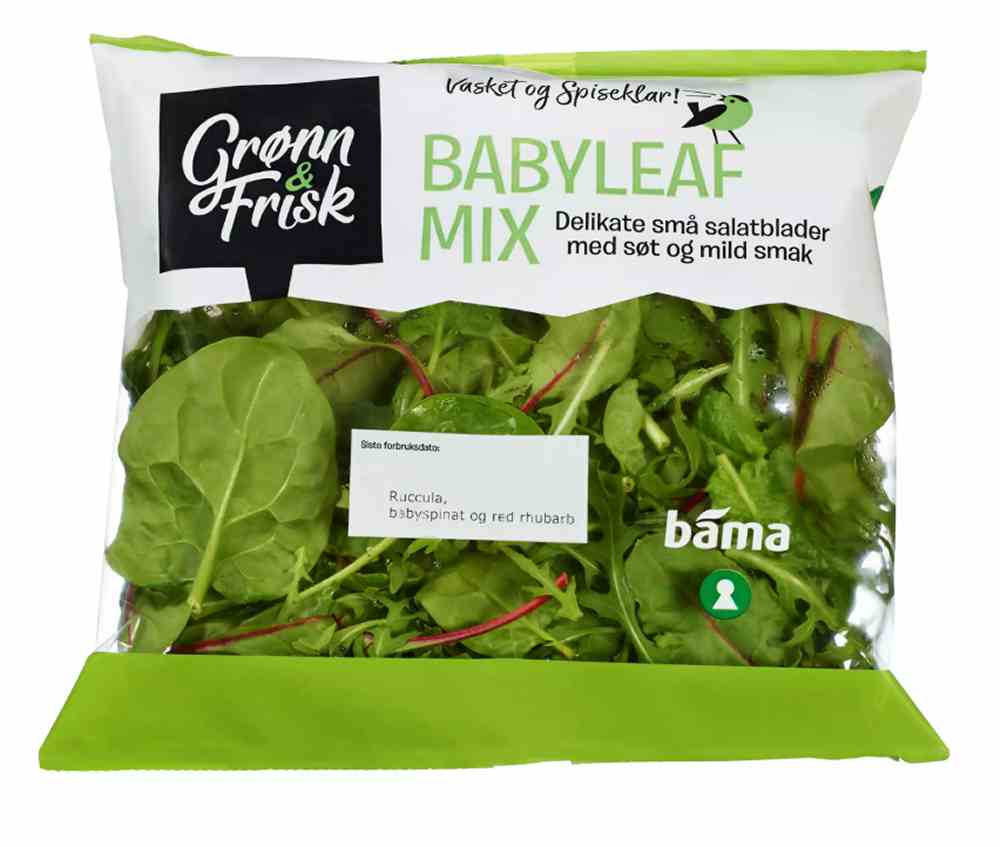 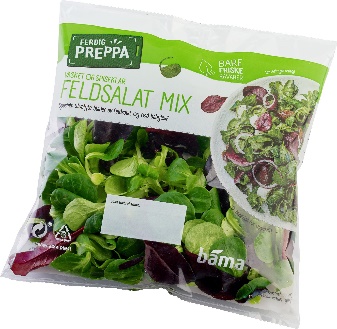 Ferdiglaget salat i beger (eksempel)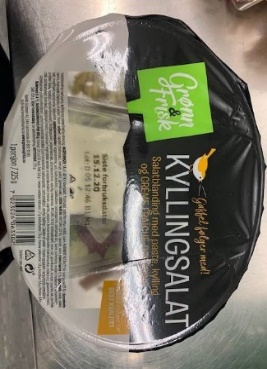 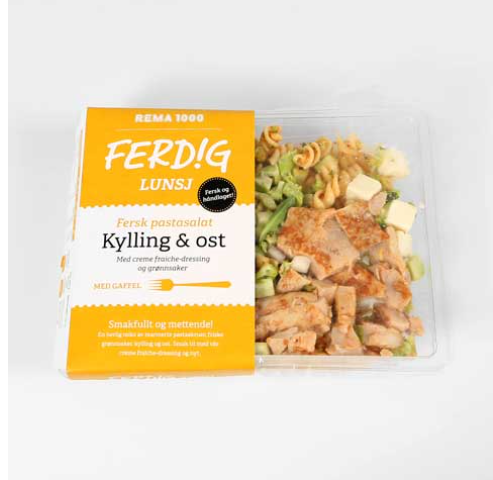 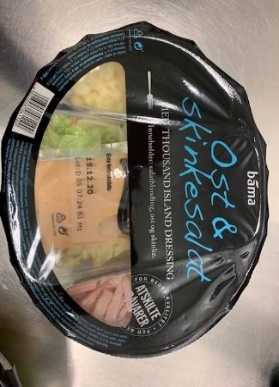 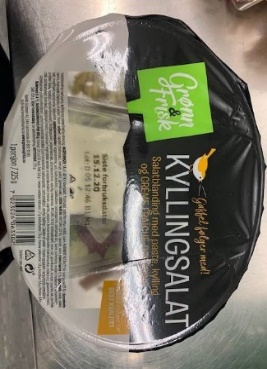 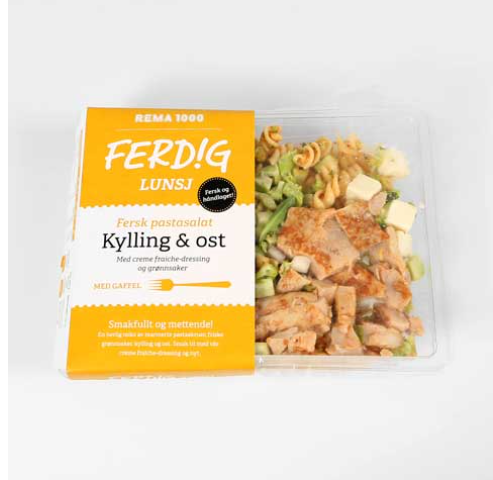 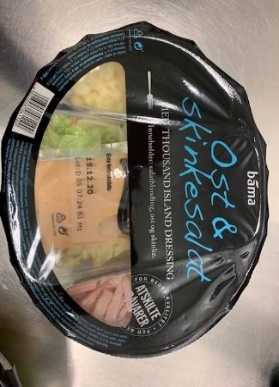 SpirerBønnespirer – alfalfaspirer – karse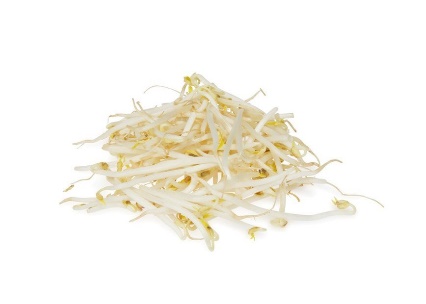 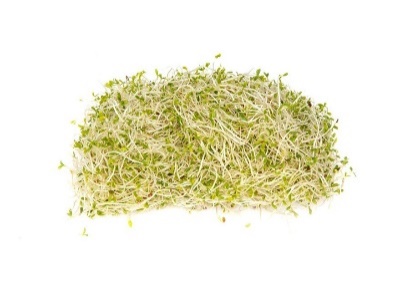 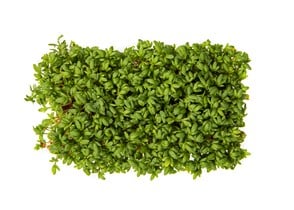 MelonVannmelon – honningmelon – cantaloupemelon 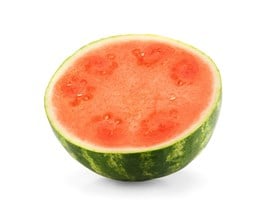 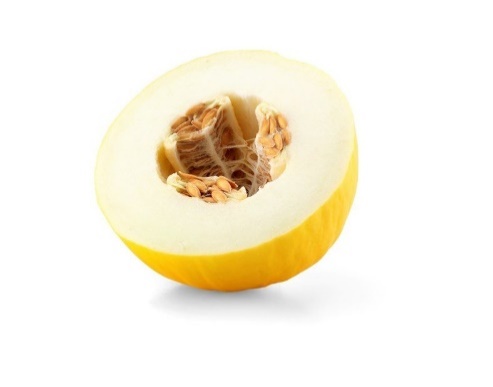 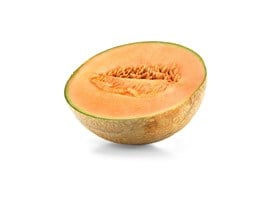 Galiamelon – piel de sapo melon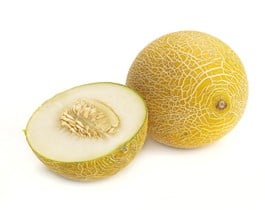 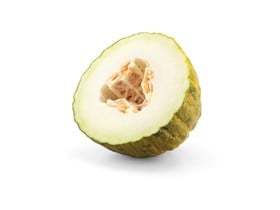 Kruspersille – bladpersille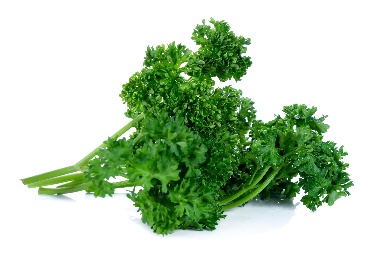 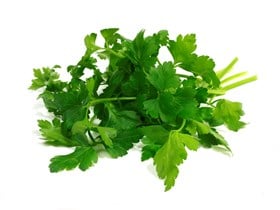 Oregano – basilikum – timian – mynte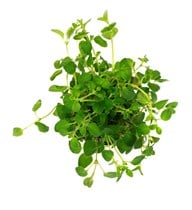 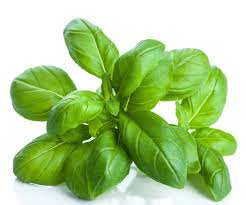 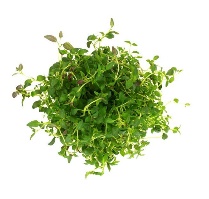 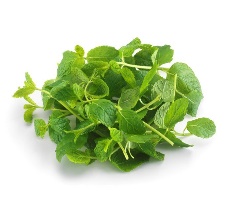 Rosmarin, salvie, koriander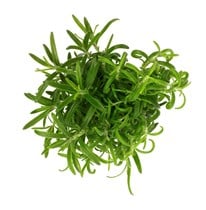 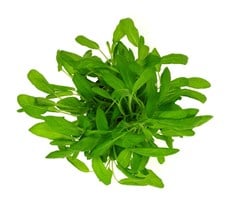 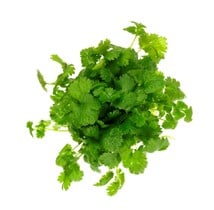 Sitrongress, sitronmelisse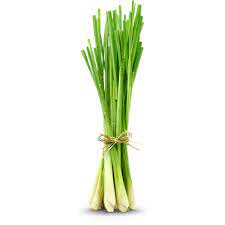 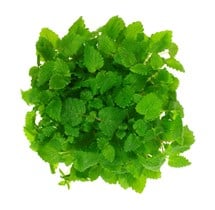 Tabbouleh (salat med ferske urter samt bulgur, couscous, quinoa etc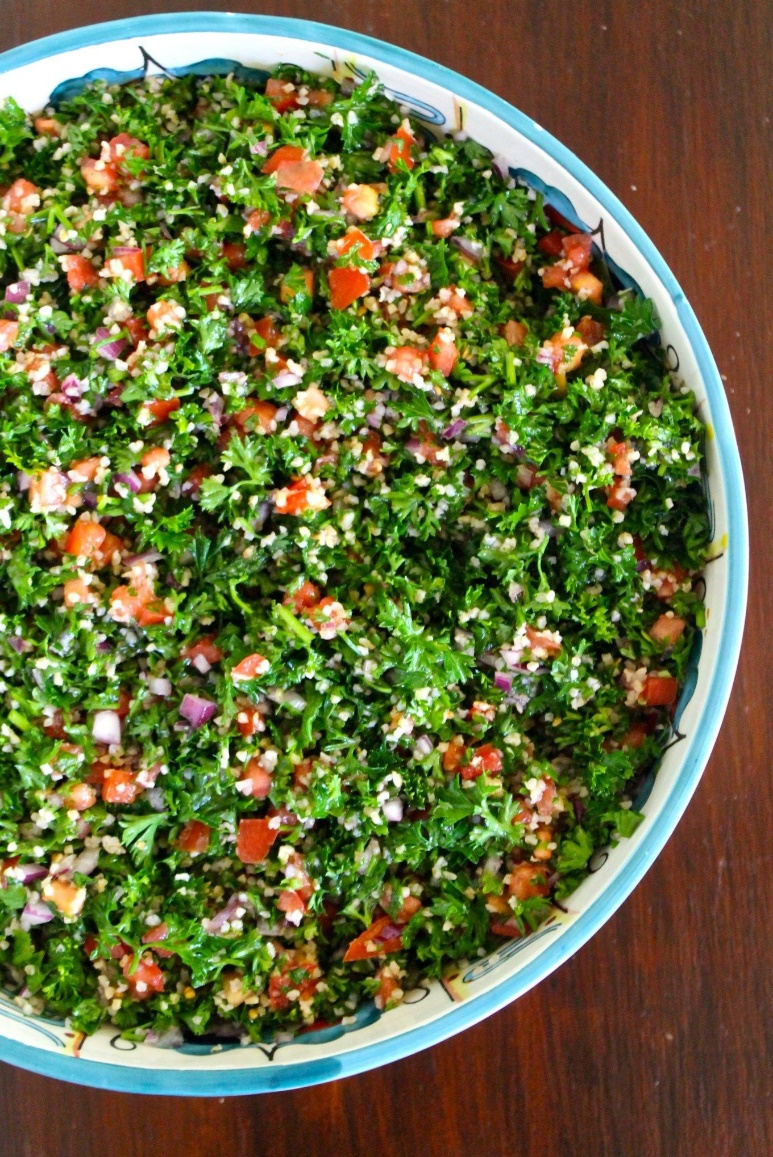 